UNIVERSIDADE DO ESTADO DE SANTA CATARINA – UDESC 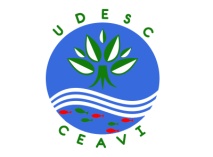 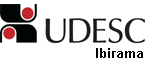 CENTRO DE EDUCAÇÃO SUPERIOR DO ALTO VALE DO ITAJAÍ – CEAVIDIREÇÃO DE ENSINO – DENPLANO DE ENSINODEPARTAMENTO: CIÊNCIAS CONTÁBEIS	DISCIPLINA: CONTABILIDADE III                                                        SIGLA: 31CON3PROFESSOR: PAULO ROBERTO DA CUNHA                  E-mail: pauloccsa@gmail.comCARGA HORÁRIA TOTAL: 72h		 TEORIA: 72h                       PRÁTICA: CURSO: BACHARELADO 	 SEMESTRE/ANO: I/2015	(3º Semestre)		PRÉ-REQUISITOS: 21CON2OBJETIVO GERAL DO CURSO: Formar profissionais habilitados ao exercício da profissão contábil, proativos, críticos e reflexivos que promovam o desenvolvimento sustentável das organizações e da sociedade, com senso de responsabilidade, competência, criatividade, ética e iniciativa, capacitados a gerenciar informações, assessorando na tomada de decisões.EMENTA: Operações financeiras. Exportações. Patrimônio Líquido. Balanço Patrimonial. Demonstração do Resultado do Exercício.OBJETIVOS ESPECÍFICOS DA DISCIPLINA: a) Compreender as diversas operações contábeis oriundas de valores a receber, bem como, analisar seus reflexos na demonstração do resultado do exercício e no balanço patrimonial.b) Estudar as operações de despesas antecipadas e exportações e verificar sua aplicabilidade na prática contábil.c) Conhecer e contabilizar os diversos tipos de operações financeiras e verificar seus efeitos no Balanço Patrimonial e na Demonstração do Resultado do Exercício.d) Conceituar o conceito de provisões contábeis conforme a legislação vigente. Distinguir provisões de passivos e ativos contingentes. Preparar o aluno para realizar as devidas provisões quando for cabível.e) Estudar o grupo do Patrimônio Líquido, com o intuito de: (i) conhecer a composição do Patrimônio Líquido. (ii) conhecer as reservas de capital e de lucros. (iii) Demonstrar a composição do Patrimônio Líquido, formas de constituição das reservas, os efeitos no Patrimônio Líquido e suas contabilizações mediante interpretação da lei 6.404/76, 11.638/07 e suas alterações.f) Elaborar a Demonstração do Resultado do Exercício e o Balanço Patrimonial conforme normas e pronunciamentos contábeis vigentes.CRONOGRAMA DAS ATIVIDADESOBS: As datas e os respectivos conteúdos poderão ser alterados quando houver necessidade.METODOLOGIA PROPOSTA- Aulas expositivas e dialogadas com auxílio do quadro, do retroprojetor e/ou multimídia.  - Realização e resolução de exercícios em classe e extra classe.- Comentários de leituras recomendadas.- Realização de uma lista de exercícios.- Elaboração de exercícios complementares, cujas respostas serão disponibilizadas em ambiente de aprendizagem.- Provas individuais e sem consulta.AVALIAÇÃO:  - Prova 1 (P1) – 30%- Prova 2 (P2) – 35%- Prova 3 (P3) – 35%Observações:1) As provas serão individuais e sem nenhuma espécie de consulta. Os conteúdos serão cumulativos. 2)O aluno será considerado aprovado se: Obtiver média igual ou superior a 7,0 (sete vírgula zero); ePresença na disciplina igual ou superior a 75% (setenta e cinco por cento), independente da nota.Data do exame: 08/07/20154.Cálculo da média final do aluno:Média final = (6*média + 4* exame)/10O aluno será considerado aprovado se obtiver média final após exame igual ou superior a 5,0 (cinco vírgula zero).BIBLIOGRAFIA BÁSICAIUDÍCIBUS, Sérgio de; MARTINS, Eliseu; GELBCKE, Ernesto Rubens, SANTOS, Ariovaldo dos. Manual de contabilidade societária :aplicável a todas as sociedades: de acordo com as normas internacionais e do CPC. São Paulo : Atlas, 2010. Número de Chamada: 657.92 M289MARION, José Carlos. Contabilidade empresarial. 16. ed. São Paulo: Atlas, 2012. Número de Chamada: 657.8 M341c RIBEIRO, Osni Moura. Contabilidade intermediária. 2. ed. São Paulo: Saraiva, 2009. Número de Chamada: 657 R484c 2.ed.BIBLIOGRAFIA COMPLEMENTAR:BORINELLI, Márcio Luiz; PIMENTEL, Renê Coppe. Curso de contabilidade para gestores, analistas e outros profissionais: de acordo com pronunciamento do CPC, alterações da Lei nº 11.941/2009, alterações da Lei nº 11.638/2007. São Paulo: Atlas, 2010. Número de Chamada: 657 B733c.Equipe de Professores da FEA/USP. IUDÍCIBUS, Sérgio de (Coord.). Contabilidade introdutória.11. ed. São Paulo : Atlas, 2010. Número de Chamada: 657 C759. GERON, Cecília Moraes Santostaso. Evolução das práticas contábeis no Brasil nos últimos trinta anos: da Lei nº 6.404/76 à Lei nº 11.638/07. 2008. 300 f. Dissertação (Mestrado em Controladoria e Contabilidade), Programa de Pós-Graduação em Ciências Contábeis, Universidade de São Paulo, São Paulo, 2008. Disponível em: <http://www.teses.usp.br/teses/disponiveis/12/12136/tde-23102008-144110/pt-br.php>. Acesso em: 17 jul 2013.HOSS, O.; CASAGRANDE, L. F.; DAL VESCO, D. G.; METZNER, C. M. Contabilidade: ensino e decisão. São Paulo: Atlas, 2008. Número de Chamada: 657 C759.IUDÍCIBUS, Sérgio de; MARION, José Carlos. Contabilidade comercial. 9. ed. São Paulo : Atlas, 2010. Número de Chamada: 657.2 I92c.KANITZ, Stephen Charles; IUDÍCIBUS, Sérgio de; MARTINS, Eliseu. Contabilidade introdutória.  11. ed. São Paulo: Atlas, 2010.MARION, José Carlos. Contabilidade básica. 10.ed São Paulo: Atlas, 2009. Número de Chamada: 657 M341c.NEVES, Silvério das; VICECONTI, Paulo Eduardo V. Contabilidade básica. 14ª ed., São Paulo: Frase, 2009. Número de Chamada: 657 N518co.SZUSTER, Natan; CARDOSO, Ricardo Lopes; SZUSTER, Fortunée Rechtman; ; SZUSTER, Fernanda Rechtman; SZUSTER, Flávia Rechtman. Contabilidade geral: introdução à contabilidade societária. 2. ed. Atualizada de acordo com a Lei n. 11.638/07. São Paulo: Atlas, 2009. Número de Chamada: 657 C759.OBJETIVO GERAL DA DISCIPLINA: Conhecer aspectos da escrituração contábil sobre contas a receber, operações financeiras, despesas antecipadas, exportações, provisões e patrimônio líquido e seus respectivos efeitos na demonstração do resultado do exercício e no balanço patrimonial.QtdeDataHorárioConteúdo0125/02/201518h50min às 20h30min20h40min às 22h20minApresentação do plano de ensino.Elaboração de exercícios de revisão: noções de débito e crédito; contas devedoras e credoras; noções sobre a estática patrimonial, contas patrimoniais e de resultado; ativo, passivo, patrimônio líquido, receitas e despesas. Operações com mercadorias. Cálculo do custo da mercadoria vendida. Noções sobre ativo imobilizado.0204/03/201518h50min às 20h30min20h40min às 22h20minExercícios de revisão de lançamentos contábeis (constituição de empresa, adiantamentos a fornecedores, despesas antecipadas, compra de mercadorias com impostos, adiantamento de clientes, folha de pagamento, venda de mercadoria, reconhecimento de despesas, cálculo do imposto de renda, apropriação de impostos, contabilização do resultado do exercício e sua destinação).Explicação do cálculo do imposto de renda e contribuição social.Elaboração da demonstração do resultado do exercício.Elaboração do Balanço Patrimonial.Explicação do plano de contas.11/03/2015Feriado0318/03/201518h50min às 20h30min20h40min às 22h20minExplicação sobre contabilização da provisão do IRPJ e CSLL e da destinação do resultado.Explicação sobre dividendos a pagar e dividendos adicionais propostos.Explicação da Demonstração do Resultado do Exercício (DRE).Estrutura e elaboração da DRE conforme Lei 6.404/76 e CPC 26.Explicação do Balanço Patrimonial. Explicação da Lista de Exercícios.0425/03/201518h50min às 20h30min20h40min às 22h20minExplicação sobre Operações Financeiras: Contas a receber. Explicação sobre perdas estimadas para crédito de liquidação duvidosa: conceito e legislação, lançamentos contábeis, perdas estimadas a maior, a menor. Reflexos na DRE. Elaboração e Correção de exercícios.0501/04/201518h50min às 20h30min20h40min às 22h20minExplicação sobre Operações Financeiras: Contas a receber – cheques a prazo a depositar, cheques em cobrança, venda no mercado externo. Elaboração e Correção de Exercícios.0608/04/201518h50min às 20h30min20h40min às 22h20minExplicação sobre Operações Financeiras: Duplicatas Descontadas. Elaboração de Exercícios.0715/04/201518h50min às 20h30min20h40min às 22h20minElaboração e Correção de Exercícios.0822/04/201518h50min às 20h30min20h40min às 22h20minProva 1 – Conteúdo Cumulativo.0929/04/201518h50min às 20h30min20h40min às 22h20minExplicação sobre venda de imobilizado, dividendos a receber. Elaboração de exercícios.Explicação sobre Ajuste a Valor Presente. Elaboração de exercícios. 1006/05/201518h50min às 20h30min20h40min às 22h20minExplicação sobre Aplicações financeiras. Elaboração de exercícios.Correção de exercícios.1113/05/201518h50min às 20h30min20h40min às 22h20minExplicação sobre empréstimos. Elaboração e Correção de exercícios. 1220/05/201518h50min às 20h30min20h40min às 22h20minElaboração de exercícios. Esclarecimentos de dúvidas.1327/05/201518h50min às 20h30min20h40min às 22h20minProva 2 – Conteúdo Cumulativo.1403/06/201518h50min às 20h30min20h40min às 22h20minUnidade 4: Patrimônio Líquido: Explicação sobre Patrimônio Líquido. Composição das contas, limites das reservas, constituição e contabilização de reservas. Diferença entre reservas a Provisões. Disponibilização de Exercícios.1510/06/201518h50min às 20h30min20h40min às 22h20minTérmino da explicação sobre Patrimônio Líquido. Explicação sobre conceitos de provisões, passivos contingentes, ativos contingentes.Elaboração de exercícios.1617/06/201518h50min às 20h30min20h40min às 22h20minElaboração e Correção Exercícios I da Unidade 4.1724/06/201518h50min às 20h30min20h40min às 22h20minCorreção Exercícios II e III da Unidade 4.1801/07/201518h50min às 20h30min20h40min às 22h20minProva 3 – Conteúdo Cumulativo.08/07/201518h50min às 20h30min20h40min às 22h20minExame final da disciplina